Please submit TWO logo images:   552 x 150 pixels (png or jpg) AND 640 x 150 pixels (png or jpg) EXHIBITOR BOOTH ONLY - $1,085 (23 Booths in Total Available)One customizable tradeshow booth in the Exhibit Hall (10’x10’)One meeting registration, to be specified during registration ADDITIONAL BOOTH ONLY ATTENDEES $200/ATTENDEE Please refer to and complete Exhibitor Contract__________________________________________________________________________________________________ALL MEETING SPONSORSHIP LEVELS INCLUDE THE FOLLOWING: Non-exclusive sponsorship of the 2022 SCHC Annual Meeting (September 17-22, 2022) One meeting registration, to be specified during registration One customizable tradeshow booth in the Exhibit Hall (10’x10’) (Refer to Exhibitor Contract for additional details)Recognition as a meeting sponsor on SCHC's website, newsletter, and social media platforms (Twitter, LinkedIn, and Facebook) with your logo and a link to your website Recognition in the meeting agenda as a sponsorSilver, Gold and Platinum Sponsor Videos must be 2 minutes or less in length and will be posted on the SCHC website.  Videos will also be shown periodically throughout the conference at times selected by the Program Committee (provided the AV equipment supports the automated scheduling of videos).  Acceptable video formats include: MP4 and MPEG (subject to AV requirements).  Note: SCHC Exhibit Committee will proof videos prior to meetingLEVELS OF MEETING SPONSORSHIP:  SILVER LEVEL - $1,500 – includes all the above PLUS One video and recognition as a SILVER sponsor (Note: SCHC will proof videos prior to meeting) GOLD LEVEL - $2,000 – includes all the above PLUS  One video and recognition as a GOLD sponsor (Note: SCHC will proof videos prior to meeting)Access to the list of meeting attendees who opt-in for such release.   PLATINUM LEVEL - $2,500 – includes all the above PLUS (Limited to 4 sponsors) One video and recognition as a Platinum sponsor (Note: SCHC will proof videos prior to meeting)Access to the list of meeting attendees who opt in for such release.  A 5-minute presentation where you may present a technical topic or showcase your services during the Plenary Sessionor those sponsorships that include a video, the video must be two (2) minutes or less in length and will be made available on the SCHC web site. In addion, the video will be shown periodically throughout the conference at mes selected by the Program Commiee (provided the AV equipment supports the automated scheduling of videos). Acceptable video formats include MP4 and mpeg, (subject to AV requirements)or those sponsorships that include a video, the video must be two (2) minutes or less in length and will be made available on the SCHC web site. In addion, the video will be shown periodically throughout the conference at mes selected by the Program Commiee (provided the AV equipment supports the automated scheduling of videos). Acceptable video formats include MP4 and mpeg, (subject to AV requirements)OTHER MEETING SPONSORSHIP OPPORTUNITIES (DOES NOT INCLUDE BOOTH) LANYARDS - $800 (1 Slot Available)Company Logo on All Attendee Lanyards – qty: 500 (Note: SCHC Logo will also be printed on Lanyards)Artwork must be provided by no later than end of July 2022 to accommodate production lead time CATERING/FOOD SPONSOR – BREAKS (4 Total Slots Available) - $2,500/Break SlotRecognition in the meeting agenda and Signage on Tables or Food Lines as a Sponsor (Sponsors must provide own signage) Tuesday - AM	 		 Tuesday - PM Wednesday - AM			 Wednesday - PM CATERING/FOOD SPONSOR – CONTINENTAL BREAKFASTS (2 Slots Available) - $5,000/DayRecognition in the meeting agenda and Signage on Tables or Food Lines as a Sponsor (Sponsors must provide own signage) Tuesday - Breakfast 		 Wednesday - Breakfast HEADSHOT CAFÉ - $2,500 (1 Slot Available)(Sponsor must coordinate all arrangements for professional photographer) Additional area outside Exhibit Hall for Headshot Café (Professional Headshot Photography) Featuring the Sponsor POSTER SESSION SPONSORSHIP - $1,500Non-exclusive sponsorship of the 2022 Poster Session (September 20th, 6pm-8pm)One (1) meeting registration, to be specified during online registrationOne (1) small, standing-height table during Poster Session (set-up after 3pm and breakdown after 8pm)For colleges/universities, free registration for enrolled students (the scope of this invitation will be limited to relevant students and mutually agreed upon)Recognition as a poster session sponsor on SCHC’s website, newsletter, and social media platforms (Twitter, LinkedIn, and Facebook) with your logo and a link to your websiteRecognition in the meeting agenda as a sponsor of the poster sessionComplete this form and email to schc.lori@verizon.net Early registration leads to your choice of booth location. Platinum sponsorship speaking times are on a first-come basis. Register Online The designated meeting registrant is required to complete the online registration form, select the appropriate Sponsorship Level, and remit payment online. For meeting sponsorship inquiries, please contact Doug Strock (djstrock@gltac.com) or Jon Bang (jon.bang@3eco.com or jbang1@yahoo.com)For payment options, please contact Lori Chaplin (schc.lori@verizon.net) 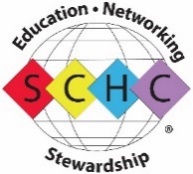 Meeting Sponsorship Agreement FormSPONSOR CONTACT INFORMATIONSPONSOR CONTACT INFORMATIONSPONSOR CONTACT INFORMATIONSPONSOR CONTACT INFORMATIONSPONSOR CONTACT INFORMATIONSPONSOR CONTACT INFORMATIONSPONSOR CONTACT INFORMATIONSPONSOR CONTACT INFORMATIONCompany Name:Meeting Registrant:Job Title:Address:City:State/Province:State/Province:Zip/Postal Code:Country:Phone:Email:Website:Website: